Název výukového scénáře: Spolupráce mezi školami – používání mobilních technologií pro projektovou výuku 				Zapojené země: Vlámsko (Belgie), Valonsko (Belgie), Česká republikaHodinová dotace (počet 60min. vyuč. hodin)Výukové aktivity 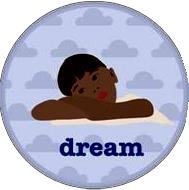 vymysli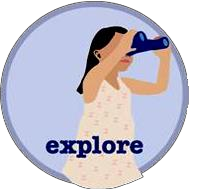 pátrej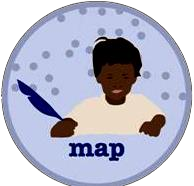 zmapuj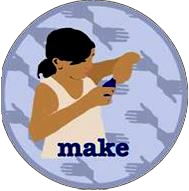 proveď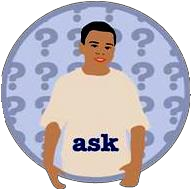 zeptej se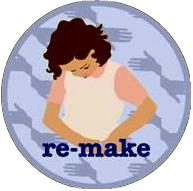 předělej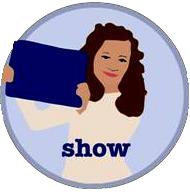 ukažCíl (učební cíle v souladu s učebními osnovami předmětu)	naučit se, jak spolupracovat, se žáky z jiné školy;	respektovat různé názory na dané téma projektu;	učit se z minulosti (může být jakékoli jiné průřezové téma);Modelová hodina: poučit se například o první světové válce a zohlednit různé historické zdroje o této válce (vzdělávání ze vzpomínek pamětníků).	naučit se, jak spolupracovat;	naučit se technické dovednosti (jak natočit video, pořídit/upravit fotografie, atd.);Modelová hodina:	základní fakta o první světové válce, sběr informací, jejich třídění, kritický pohled na ně, ověřování zdrojů atd.;	poučení o roli dané země v první světové válce;	pátrání po stopách v regionu/zemi/rodině (památníky, názvy ulic, osobní vzpomínky v rodinách);	sdílení těchto informací s jinými školami, poskytování zpětné vazby, jak zlepšit učební proces;    rozvinout nápady žáků;Ve třídě:	dozvědět se, co zjistily další skupiny (naplánovat si otázky, které budeme klást partnerské škole);	vybrat si omezené množství aktivit;Společně s partnerskou školou:	rozhodnout o jednotném přístupu;    naplánovat aktivity;    rozpracovat myšlenky;	spolupracovat s partnerskými školami – skupiny z jedné školy spolupracují se skupinami z partnerské školy;	představit první návrhy své práce;	požádat o zpětnou vazbu od všech zainteresovaných osob;	vytvořit společně ankety a další prostředky zachycování zpětné vazby a společné návrhy na zlepšení;	dílo vylepšit (například přidat něco do knih, které byly vytvořeny, na základě výsledků získaných z ankety);	prezentovat výsledek projektu;Popis jednotlivých učebních činností	brainstorming o tom, co žáci chtějí dělat;Příklad: musíme se naučit o první světové válce ve spolupráci s další školou. Jak to provedeme?	rozhodování, jak spolupracovat;	identifikování informací, které budou partnerské školy sdílet;	osvojení si znalostí o různých cestách k výsledku;	přemýšlení o prezentaci své školy;    vedení rozhovorů – zjišťování informací k tématu v rodinách;    provádění výzkumu;    prezentování výsledků fáze        Pátrání;organizace virtuálních konferencí s partnery;	diskuse o podobě první světové války v regionu;Příklady: vyprávění příběhů s využitím digitálních nástrojů;	zaznamenávání dokladů o první světové válce mimo školu;	žáci vytvářejí prezentace o sobě a vyměňují si je s partnery;	společně napsaná báseň;	vytvoření webové stránky na dané téma;	vytvoření digitální pamětní knihy;shromažďování zpětné vazby;vytvoření dotazníků a dalších konzultativních postupů (např. rozhovorů, „kritický kamarád“) sdílení výsledků; nebo třídy pracující na základě spolupráce vytvoří pro sebe navzájem ankety (hlasování);	přepracování elektronické knihy nebo básně, webových stránek ad.;    publikování výsledků(báseň, iBook, digitální pamětní kniha,...) na internetu;Možné činnosti:	konference / výstava / prezentace;	pozvání lidí z komunity na akci;	příprava prezenčního setkání nebo virtuální návštěvy;Různá učební prostředí(fyzické nebo virtuální prostředí, v nichž dané učení probíhá)	není to v této fázi důležité – může to být školní třída, domov (diskuse s rodiči), muzeum apod.;     cesty do terénu;    návštěvy muzeí;    doma;    školní třída;	virtuální – Skype konference – dozvědět se, s čím přicházejí partnerské školy;	malé skupiny pracují ve škole nebo mimo ni(kdekoli);	ve školní třídě nebo kdekoli jinde, kde probíhají projektové aktivity; 	malé skupiny pracují uvnitř školy nebo mimo ni(kdekoli);	ve školní třídě nebo kdekoli jinde, kde probíhají projektové aktivity;Digitální technologie a nástroje	nástroje pro brainstorming pro vytváření myšlenkových map;    classflow;	nástroje (Voki ) k představení žáků;	aplikace pro tvorbu multimediálního obsahu (pořizování fotografií, nahrávání videa, natáčení podcastu);    Skype, Hangout;    Twinspace;POZN.: záleží na nápadech žáků, ale mohly by to být:    Aplikace Morfo, Padlet;    Blog /Weebly;    sdílený pracovní prostor;	nástroje pro zaznamenávání rozhovorů a k fotografování stop;	bookcreator nebo iBook pro vytváření digitální pamětní knihy;	aplikace pro tvorbu multimediálního obsahu k zaznamenávání zpětné vazby – natáčení videa, vytváření podcastů…;	Google formuláře k vytvoření poolu;POZN.: záleží na nápadech žáků    Aplikace Morfo, Padlet;    Blog /Weebly;    sdílený pracovní prostor;	nástroje pro zaznamenávání rozhovorů a k fotografování stop;	Bookcreator nebo iBook pro vytváření digitální pamětní knihy;	on-line úložiště dat (blog, webová stránka, školní web…), Skype, Hangout;Specifické použití tabletůžáci mohou zaznamenávat (zvukem nebo na video) diskuse s rodiči doma a následně přehrát ve škole;sdílení myšlenek prostřednictvím digitální platformy, kterou bude možné dále využívat doma nebo později v projektu. Tato digitální platforma dovoluje žákům spolupracovat z různých míst (spolupráce mezi školami);	tablety jsou používány pro sběr materiálu a sdílení dokumentů;víceúčelové užití;	tablety jsou používány pro videokonference a prezentování;	použití tabletů pro zaznamenávání, pořizování fotografií, komunikaci se spolužáky i s partnerskými školami;	vytváření podcastů, natáčení videa; 	pro zaznamenávání, pořizování fotografií komunikaci s partnery;	prezentace konečného výstupu může být virtuálně sdílena s partnerskou školou, rodiči atd.;	tablety mohou být použity pro pořízení fotografií ze setkání. Ty lze použít ke sdílení a k šíření výstupů projektu;	přenositelnost tabletů znamená, že žáci si mohou poznamenávat a sdílet myšlenky kdykoliv a kdekoliv;Ve všech krocích mohou tablety poskytnout další podporu a znamenat dostupnost pro žáky se zvláštními potřebami.tablety využít podle potřeby žáků (zaznamenávání, ověřování, vyhledávání, sdílení informací…);Přidaná hodnota tabletů spočívá v jejich:1) mobilitě: možnost podporovat týmové učení, jako je výuka mezi spolužáky skupinová práce, projektová práce atd. (nutná podmínka k uplatnění těchto přístupů je důvěra v žáky a jejich schopnosti);2) multimediálnosti: efektivní multimediální nástroje posilují kompetence práce s informacemi, mediální gramotnost, tvořivost atd.; Role (učitel, žáci, rodiče, odborníci atd.)Rodiče: Podporovatelé;Odborníci:	v této fázi odborníci zapojeni nejsou;Učitelé:	moderátor, pomocník, podporovatel, navazuje, udržuje a je v kontaktu s učiteli z partnerských tříd/škol;	je třeba, aby se učitelé z partnerských škol shodli na jednotném přístupu, aktivitách a časovém rozvrhu;Odborníci:	např. pamětník, organizace pečující o historický odkaz, pracovník muzea – dělí se o své informace a vzpomínky;Rodiče / prarodiče:	mohou působit jako odborníci, mohou pomáhat s multimédii, mohou pomáhat s navázáním kontaktu na odborníky;Učitel:	podporuje, hlídá použití správných učebních postupů, shrnuje, co se žáci naučili jako fakta o světové válce, kdy si vyhledávání učebních materiálů sami organizují;Odborníci:    v této fázi odborníci nejsou;Učitel:	pomocník, podporovatel a moderátor při virtuální konferenci;Učitel:	poskytuje technickou podporu;podporuje, pomáhá, usměrňuje další postup (posuzuje, zda je výstup v souladu se zadáním);Žáci:připravují první podobu výstupu;Rodiče, odborníci:    poskytují zpětnou vazbu;Žáci:	poskytují si zpětnou vazbu s partnerskou školou;Učitel:	poskytuje technickou podporu;	podporuje, pomáhá, usměrňuje další postup (posuzuje, zda je výstup v souladu se zadáním);Žáci:zapracovávají zpětnou vazbu do svého výstupu;Rodiče, místní komunity:	shlédnou finální výstup;	hodnotí práci žáků;Spolupráce, týmová práce	žáci pracují ve skupinách v rámci třídy – každá skupina se specifickým cílem – brainstorming;	spolupráce mezi žáky: sdílejí svá zjištění s ostatními v rámci třídy a s partnerskou školou	velké skupiny – sdílejí si navzájem svá zjištění;	skupiny z jedné školy pracují se skupinami ze školy druhé;	žáci ve skupinách vyplňují anketu;	žáci odpovídají na anketu samostatně;	skupiny z jedné školy pracují se skupinami ze školy druhé;	příprava akce v týmech; (mohou to být školní týmy, nebo ještě lépe smíšené týmy z různých školIndividuální práce,personalizace	jsou rozděleny role v rámci skupiny;	hlavní druh spolupráce: spolupráce mezi žáky;Přemýšlejte o potřebách žáků se znevýhodněním a se zvláštními potřebami: jsou úkoly uzpůsobené pro ně? Jak tito žáci přispívají k práci skupiny?(prostřednictvím společné webové platformy,Skype apod.) v průběhu celé doby učebního procesu;	každý žák pracuje na své části díla/ úkolu, v závislosti na svých schopnostech a silných stránkách;	každý žák pracuje na své části díla/ úkolu, v závislosti na svých schopnostech a silných stránkách;Například přes Skype nebo Hangout;Reflexe (zamyšlení nad stupněm svých znalostí a učebním pokrokem, i nad stavem a pokrokem prováděné činnosti) Hodnocení (druh, nástroje)	rozhodnutí ohledně tématu projektu, metod a forem spolupráce;dojednání indikátorů úspěšného provedení a učebních výstupů/ cílů, poskytnutí dostatečných informací žákům;	práce všech žáků se ukládá, tak aby všichni žáci měli možnost přístupu k obsahu;     hodnocení spolužáky;	hodnocení učitelem založené na zapojení žáka v projektu a jeho výsledcích;	uspořádání konference;Hodnocení:	postřehy učitele (pokud během konference padly nějaké otázky);Zhodnocení, které je prováděno vrstevníky :	žáci si hodnotí navzájem mezi sebou práci tak, jak vzniká;	komentář od pozorovatelů (rodičů), od partnerské školy;	zhodnocení žáky z partnerské školy;	názory (žáků) v anketě mohou být učiteli rovněž využity k hodnocení;Zhodnocení, které je prováděno vrstevníky:    žáci si hodnotí navzájem mezi sebou práci;	evaluace od návštěvníků nebo účastníků na akci;	evaluace od spolužáků, a sebehodnocení žáků (co jsem udělal(a)/ naučili jsme se, jak jsem se to naučil(a), jak bych se mohl(a) učit lépe napříště? atd.);Výstupy	odsouhlaseno téma projektu ve spolupráci s partnerskou školou a způsob realizace;	aktivní účast všech žáků na všech brainstormingových činnostech, posílení schopnosti spolupráce;	fotokoláže, videa, rozhovory,...;	hlubší porozumění tématu vycházející ze zkoumání na základě spolupráce;	žáci začínají identifikovat a ukládat ve sdíleném digitálním prostoru klíčové informace k tématu, skrze společně prováděnou kritickou analýzu;    posílené technické dovednosti žáků;	obecný přístup a zadání aktivit jsou odsouhlaseny mezi skupinami na základě sdílených informací a diskusí přes videokonference;závisí na nápadech žáků (viz výše);	žáci produkují a sdílejí v digitálním prostoru klíčové dokumenty a začínají pracovat na konečném výstupu na základě svých aktivit;	výsledky hlasování v anketě, podcasty, videa, jsou analyzovány a sdíleny;	žáci rozumí silným a slabým stránkám své práce a tomu, jak by bylo možné práci vylepšit;	zdokonalení dovedností žáků při navrhování průzkumů a analyzování odpovědí;závisí na nápadech žáků (viz výše);	žáci finalizují a nahrávají do sdíleného digitálního prostoru své výstupy;	setkání nebo konference;	žáci porozuměli do detailů tématu projektu a zlepšili si své prezentační dovednosti, a schopnost spolupráce, stejně jako učení ze vzpomínek pamětníků a výchovu k občanství jako průřezová učební témata;